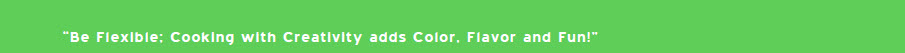 Cozy Lentil Soup with Butternut Squash                                                                                                                                                    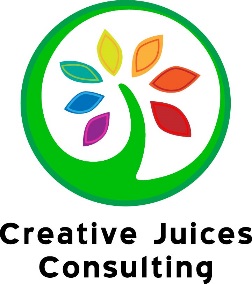 MAKES 6 SERVINGSPREP TIME: 20 minutesCOOK TIME: 35 minutes2 tablespoons extra-virgin olive oil1 yellow onion, diced smallSea salt2 carrots, peeled and diced small2 celery stalks, diced small1 medium butternut squash, peeled, seeded, and cut into 1/2-inch cubes1 teaspoon curry powder1/2 teaspoon ground cumin1/2 teaspoon ground turmeric1/4 teaspoon ground coriander1/4 teaspoon ground cinnamon1/4 teaspoon Terra’s Table mushroom powder (optional)Pinch of red pepper flakes1 cup dried green lentils, rinsed well1 cup cauliflower, separated into florets8 cups Classic Magic Mineral Broth or store bought organic vegetable broth1 cup tightly packed, stemmed, and thinly sliced kaleHeat the olive oil in a heavy soup pot over medium heat. Add the onion and a pinch of salt and sauté until translucent, about 4 minutes. Add the carrots, celery, butternut squash, and another pinch of salt and sauté until all of the vegetables are just tender, about 5 minutes. Add the curry powder, cumin, turmeric, coriander, cinnamon, mushroom powder, 1/4 teaspoon of salt, and red pepper flakes and give a stir. Add the lentils and stir to coat. Pour in 1/2 cup of the broth to deglaze the pot, stirring to loosen any bits stuck to the pot, and cook until the liquid is reduced by half. Add the rest of the broth and the cauliflower. Increase the heat to high and bring to a boil. Decrease the heat to low, cover, and simmer until the lentils are tender, about 20 to 25 minutes.Taste; you may want to add a pinch of salt. Stir in the kale and cook until it’s tender, about 3 minutes.Creativejuicesconsulting.com	Adapted from a Rebecca Katz recipe called, “Cozy Lentil Stew with Delicata Squash”